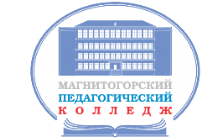 Рекомендации по оформлению педагогического портфолио:Педагогическое портфолио оформляется в электронном виде по шаблону (см. ниже).Создаётся папка, которая именуется по Фамилии И.О. соискателя квалификационной категории.В папку включается педагогическое портфолио и сканы подтверждающих документов по каждой категории (файлам даётся соответствующее название).Папка-портфолио сдается в научно-методический отдел методисту, ответственному за аттестацию педагогов. (Сроки сдачи оговариваются индивидуально!)ПЕДАГОГИЧЕСКОЕ ПОРТФОЛИОФамилия Имя Отчество (дата рождения)достижения за 20__/20__, 20__/20__, 20__/20__ учебные годысведения о профессиональной деятельности для системы АИС Аттестация РЦОКИО(заполняется с даты последней аттестации / начала педагогической деятельности)Отделение _______________________________Кафедра ________________________________Занимаемая должность ______________________Преподаваемые дисциплины _________________Квалификационная категория _______________________Дата аттестации: (последнее аттестационное оценивание) ____________________Сведения об образовании: (СПО/ВО, ОО, год окончания, специальность)_______________________________________________________________________________________Учёная степень, учёное звание ____________________________________Стаж работы: (общий, кол-во лет) _________Педагогический стаж: (кол-во лет) _________Стаж работы в ГБПОУ «МПК»: (кол-во лет)_______ дата приема ______________тел._________________________ эл. почта______________________________1. Обучение на курсах повышения квалификации/профессиональной переподготовки(Вносится в систему сотрудником отдела кадров! Важно своевременное предоставление сведений и копий подтверждающих документов в отдел кадров ГБПОУ «МПК»!)2. Успех педагога в профессиональной деятельности (Вносится в систему сотрудником отдела кадров! Важно своевременное предоставление сведений и подтверждающих документов в отдел кадров ГБПОУ «МПК»!)3. Участие в работе методических объединений (работа в рамках кафедры, предметно-цикловой комиссии, областных методических объединений, проблемно-творческих групп и пр.)4. Педагогические разработки (методические разработки учебных программ, учебных занятий, открытых уроков, презентаций т.п.)5. Публикации (Публикации тезисов, статей, разработок и т.п. в различных СМИ. Не должны дублироваться с педагогическими разработками!)6. Выступления (на заседаниях педагогического совета, кафедры, проведение открытых уроков, мастер-классов и т.п.)7. Инновационная деятельность (нововведения в педагогическую деятельность, изменения в содержании и технологии обучения/воспитания с целью повышения эффективности; инновационные продукты. На 1КК может не быть!)8. Экспертная деятельность (работа в качестве эксперта, члена жюри и т.п.)9. Участие педагога в профессиональных конкурсах(Скан диплома/грамоты/сертификата обязательны!)10. Консультативно-методическая деятельность (консультации по подготовке и защите индивидуального проекта, курсовой работы, ВКР; консультации для педагогов; консультации для родителей, консультации для обучающихся, иное),11. Достижения обучающихся (участие студентов в конкурсах, олимпиадах, викторинах, научно-практических конференциях, чемпионатах, спортивных соревнованиях, фестивалях и т.п.)12. Результаты освоения обучающимися ОП (Мониторинг и анализ качества освоения студентами программ обучения по предметам (2018-2019, 2019-2020, 2021-2022 уч.г.). Результаты промежуточных аттестаций/ВПР/ГИА и т.п. оформляются в виде таблиц и диаграмм/гистограмм/графиков с кратким анализом. Документ заверяется у завуча/директора, сканируется и прикрепляется в систему.)Справка готовится соискателем квалификационной категории!!!!Примерная структура справки о результатах освоения обучающимися образовательных программ:СПРАВКАпо результатам мониторинга качества освоения студентами образовательных программпреподавателя ГБПОУ «МПК» _____Ф.И.О. (полностью, в Р.п.)_____в 20__ - 20__ учебном годуВ 20__ - 20__ учебном году Ф.И.О. преподавал(а) у студентов ______?______ отделения следующие дисциплины.Результаты промежуточной аттестации студентов по преподаваемым дисциплинам представляют следующее. (Ниже составляется сводная таблица результатов по каждой группе и дисциплине. Таблица иллюстрируется гистограммами/диаграммами.)Например, Результаты промежуточной аттестации студентов в 20__ - 20__ учебном годуВ 20__ - 20___ учебном году преподаватель Ф.И.О. показал(а) в среднем следующий уровень качества освоения обучающимися образовательных программ:абсолютная успеваемость – 100%;качественная успеваемость – 75,0%;средний балл – 4,0.Заместитель директора ГБПОУ «МПК» по учебной работе ___________________ Фамилия И.О.М.П.№Обучающая организация (полностью, без сокращений)Тема/программаКол-во часовДата окончанияДокументСпециальность/квалификацияНапример, Например, Например, Например, Например, Например, Например, Автономная некоммерческая организация дополнительного профессионального образовании «Центр подготовки профессиональных кадров»Дополнительная профессиональная программа «Оказание первой помощи пострадавшим»2026.02.2021удостоверение №123Государственное бюджетное учреждение дополнительного профессионального образования «Челябинский институт переподготовки и повышения квалификации работников образования»Программа переподготовки «Практическая психология в образовании»52018.10.2020дипломИВ № 4568педагог-психологГосударственное бюджетное учреждение дополнительного профессионального образования «Региональный центр оценки качества и информатизации образования»Дополнительная профессиональная программа «Формирование информационно-управленческой культуры педагога образовательной организации в условиях цифровой образовательной среды»2407.12.2020Удостоверение №987И т.п.№Вид награды (благодарственное письмо, благодарность, диплом, грамота, почетная грамота, медаль, почетное звание, нагрудный знак, памятный знак, премия Законодательного собрания)Название(указать от кого награда и за какие заслуги)Реквизит документа о награждении(если имеется)Дата награждения(дд.мм.гг.) + подтверждениеНапример,Например,Например,Например,Например,Почётная грамотаЗа профессионализм и активное участие в работе городского методического объединения педагогов-психологов ОУ города (Управление образования Администрации г.Магнитогорска)приказ №14-ЛС22.05.2019Благодарственное письмоЗа создание личной методической библиотеки в рамках проекта «Мультиурок»ВТ №106113014.02.2020Благодарность Благодарность администрации ГБПОУ «Магнитогорский педагогический колледж» за активное участие в жизни колледжаПриказ №???от 31.05.202131.05.2021БлагодарностьЗа качественную подготовку участников областной олимпиады профессионального мастерства студентов, обучающихся по программам СПО в ОО Челябинской области по УГС 44.00.00 «Образование и педагогические науки»Приказ МОиН ЧО №228К от 27.03.201927.03.2019И т.п.№ТемаРезультат(например, «Выступление в рамках работы предметно цикловой комиссии», «Выступление на заседании кафедры с обобщением опыта по теме», «Участие в обсуждении вопросов в рамках работы проблемно-творческой группы», «Участие в работе областного методического объединения» и т.п.)Дата + подтверждающий документНапример,Например,Например,Например,«Концепция преподавания общеообразовательных дисциплин»Участие в обсуждении вопроса на заседании кафедрыПротокол №1 от 13.09.2021«Разработка практикоориентированных модулей в рабочих программах общеобразовательных дисциплин»Выступление на заседании проблемно-творческой группы предметно-цикловой комиссии математических дисциплинПротокол №2 от 01.12.2020«Подходы к формированию фонда оценочных средств по дисциплинам гуманитарного цикла»Выступление на заседании кафедры правовых дисциплинПротокол №3 от 02.02.2019«Требования к выполнению дипломного проекта»Участие в обсуждении вопроса на заседании ОМО преподавателей УГС «Образование и педагогика»Протокол №1 от 27.02.2020И т.п.№Название педагогической разработки (Например, «Технологические карты уроков по предмету по темам», «Методические рекомендации для студентов», «Презентации к урокам» и т.п.Наличие рецензииОпубликовано:да/нетДата разработки (дд.мм.гг.)+подтверждениеНапример, Например, Например, Например, Например, Например, Учебно-методическое пособие «Открытый банк заданий олимпиады МГТУ «Путь к успеху» по обществознанию (в соавторстве)»Рецензенты:1) Баева Т.В., методист по обществознанию МУ ДПО «ЦПКИМР» г.Магнитогорска; 2) Макарова Н.Н., канд. истор. наук, доц., зам. дир. ИГО по научной работе ФГБОУ ВО «МГТУ им. Г.И. Носова»даМагнитогорск, Изд-во ФГБОУ ВО «МГТУ им. Н.И.Носова», 201822.03.2018Конспект семинара-практикума ««Профессиональное выгорание педагога: основные причины и способы профилактики»-даhttps://multiurok.ru/files/konspekt-seminara-praktikuma-professionalnoe-vygor.html10.11.2018Технологические карты уроков по дисциплине «Математика» к темам «……», «……..»-нет12.12.2019Презентации к уроку английского языка по теме «…»-даhttps://multiurok.ru/files/prezentatsiia01.02.2020Контрольно-измерительные материалы для текущей аттестации по русскому языку для обучающихся группы ИБ-12-нет20.09.2021И т.п.№Тема публикации Место публикации(если публикация на интернет-сайте – ссылку на публикацию, если печатная – выходные данные)Уровень (федеральный, региональный, муниципальный, уровень организации)Рецензия Дата публикации (дд.мм.гг.) + подтверждениеНапример,Например,Например,Например,Например,Например,«Освоение общих и профессиональных компетенций на различных этапах проектирование» (тезисы доклада)Совершенствование профессионального образования в условиях реализации компетентностного подхода: материалы всероссийской научно-практической конференции 10-11 апреля 2019 года. – Магнитогорск: Магнитогорский педагогический колледж, 2019. – 227с.федеральныйдаП.Ю.Романов, д.п.н., профессор (МГТУ им.Г.И.Носова); И.В.Лапчинская, к.п.н., профессор (ЮУрГГПУ)11.04.2019Презентация «Профессиональное выгорание педагога: основные причины и способы профилактики»https://multiurok.ru/files/prezentatsiia-seminara-praktikuma-professionalnoe.htm федеральныйнет10.11.2018«Предпочтения выпускников магнитогорских школ при выборе направлений гуманитарной подготовки» (научная статья)Актуальные проблемы современной науки, техники и образования: материалы 75-й международной научно-технической конференции. Магнитогорск: Изд-во Магнитогорск. гос. техн. ун-та им. Г.И. Носова, 2017. Т.2. С.195-197.https://elibrary.ru/item.asp?id=30057272международныйнет25.04.2017Конспект семинара «Школьная неуспешность. Где искать причины?»https://multiurok.ru/files/konspekt-seminara-shkolnaia-neuspeshnost-gde-iskat.htmlфедеральныйнет14.02.2020№Тема выступления Место выступленияУровень (федеральный, региональный, муниципальный, уровень организации) Вид выступления (доклад, мастер-класс, открытый урок, иное)Рецензия Дата (дд.мм.гг.) + подтверждающий документНапример,Например,Например,Например,Например,Например,Например,Решение задач по теме «ДинамикаГБПОУ «МПК», ауд.332, гр.ТТ-11уровень организацииОткрытый урокзав. каф. Ф.И.О.Протокол посещения урока от 10.12.2019«Использование игрового метода на уроках английского языка»ГБПОУ «МПК», ауд.332уровень организацииМастер-класс для преподавателей английского языкапреподаватель ВКК Ф.И.О.Лист регистрации участников от 02.03.2020«Демонстрационные версии КИМ для промежуточной аттестации: структура и оформление»ГБПОУ «МПК», ауд 112уровень организацииДоклад на заседании ПЦК естественно-научного цикланетПротокол заседания №3 от 11.11.2020«Индивидуальный образовательный маршрут педагога как фактор повышения педагогического мастерства»МБОУ ДПО «ЦПКИМР», г.МагнитогорскмуниципальныйДоклад на научно-практической конференциинетПрограмма конференции 12.04.2021И т.п.ТемаРезультат+подтверждения(результат работы ПТГ, доклад, выступление, обобщение опыта, публикация, создание сайта, иное)Например, Например, Работа в проблемно-творческой группе ГБПОУ «МПК» «Концепция воспитания в свете национальных проектов в сфере образования»Концепция воспитания ГБПОУ «МПК», опубликованная на сайтеЭкспериментальная работа в рамках региональной инновационной площадкиКонтрольно-измерительные материалы; отчёт по результатам экспериментаИ т.п.№Вид работыУровень (федеральный, региональный, муниципальный, уровень организации)Дата (дд.мм.гг.)+подтвержденияНапример,Например,Например,Работа в составе экспертной группы областного конкурса педагогического мастерства «Планета ПРОФИ» среди студентов ПОО, осуществляющих подготовку кадров по УГС 44.00.00 «Образование и педагогические науки»региональный17.11.2019(Приказ МОиН ЧО №____ от____)Работа в предметной комиссии Челябинской области при проведении государственной итоговой аттестации по образовательным программам среднего общего образования в 2020 году по обществознанию региональный15.06.2020(Приказ МОиН ЧО №____ от____)Член жюри конкурса научно-исследовательских и проектных работ студентов ГБПОУ «МПК» «Первые открытия»уровень организации02.03.2021(протокол работы жюри)И т.п.№Название конкурса, организаторРезультатУровень (федеральный, региональный, муниципальный, уровень организации)Дата (дд.мм.гг.)+скан-копия подтверждающего документаНапример,Например,Например,Например,Например,Первый региональный чемпионат рабочих профессий по стандартам Ворлдскиллс «Навыки мудрых» 50+3 место в компетенции «Дошкольное воспитание»региональный09.12.2019Всероссийский конкурс «ФГОС-класс»Победитель блиц-олимпиады: «Методика и технологии обучения математике»федеральный02.12.2020Конкурс педагогического мастерства ГБПОУ «МПК» «Профессиональный дебют» Участник конкурсауровень организации29.09.2021И т.п.№Вид консультации, тема консультацииУровень (федеральный, региональный, муниципальный, уровень организации)Дата + подтверждениеНапример,Например,Например,Например,Консультирование обучающихся по защите ВКР на тему «….», «…..»уровень организации11.01.2022Консультация для родителей «Как помочь подростку адаптироваться к обучению в колледже»уровень организацииПротокол родительского собрания от 31.08.2021Консультирование обучающихся по подготовке индивидуальных проектов на тему «……», «……»уровень организации06.10.2021Обучение педагогов колледжа работе в ИС ProCollegeуровень организацииПриказ по колледжу №234 от 07.09.2020Консультирование педагогов «Синдром неуспешности в обучении: психолого-педагогический аспект» уровень организации11.11.2019https://multiurok.ru/files/konspekt-seminara-shkolnaia-neuspeshnost-gde-iskat.htmlИ т.п.№Наименование (конкурс, олимпиада, иное)РезультатДата (дд.мм.гг.)+ скан-копии дипломов/сертификатовНапример, Например, Например, Например, Например, Научно-практическая конференция «Наука и творчество – 2020» ГБПОУ «МПК»Победитель – 1Призёр -1Участник – 120.03.2020Заключительный этап многопрофильной олимпиады ФГБОУ ВО «МГТУ им. Г.И. Носова» «Путь к успеху» по профилю «Психология, педагогика и социальная работа»Призёр – 1Участник - 128.04.2020Городской конкурс по информатике среди студентов СПО «Виртуальный DOZOR»Участники – 413.01.2019Игра «Коридоры власти» на кубок Магнитогорского городского собрания депутатовПризёры - 513.03.2018И т.п.Мониторинг (название)информацияРезультаты в формате pdfНапример, Внутриколледжный мониторинг результатов промежуточной аттестации 2019-2020 уч.г.Абсолютная успеваемость – 100%Качественная успеваемость – 75,0%Средний балл – 4,0справкаВнутриколледжный мониторинг результатов промежуточной аттестации 2020-2021 уч.г.Абсолютная успеваемость – 100%Качественная успеваемость – 80,0%Средний балл – 4,1справкаДисциплина (с шифром по учебному плану)Группа (шифр)КурсСпециальность (шифр, наименование)Форма промежуточной аттестации (зачет/дифференцированный зачет/экзамен)Дисциплинагруппа5 (отлично)кол-во чел.4 (хорошо)кол-во чел.3 (удовлетворительно)кол-во чел.2 (неудовлетворительно)кол-во чел.зачтенокол-во чел.не зачтенокол-во чел.Абсолютная успеваемость%Качественная успеваемость%Средний баллНапример,Например,Например,Например,Например,Например,Например,Например,Например,Например,Астрономия21151550100%75,0%4,0ИнформатикаИБ-12250100%ИнформатикаГД-11250100%ИнформатикаИЗО-11250100%Физика4114165100%75,0%4,0ФизикаТТ-117107100%75,0%4,0ИТОГО:ИТОГО:ИТОГО:ИТОГО:ИТОГО:ИТОГО:ИТОГО:ИТОГО:100%75,0%4,0